COMUNE DI STRIANO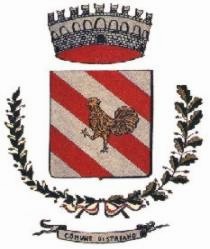 (Città Metropolitana di Napoli)CITTA’ PER LA PACEVia Sarno n. 1 - 80040 StrianoP. I. 01254261215	C.F. 01226000634	CCP22983803AL RESPONSABILE DEL SERVIZIO AFFARI GENERALIUFFICIO LEGALEDOMANDA DI PARTECIPAZIONE ALLA PROCEDURA PER L’AFFIDAMENTO DI INCARICO LEGALE ESTERNO DI RAPPRESENTANZA E DIFESA DEL COMUNEDI STRIANO per resistere a n. 1 Ricorso straordinario al Presidente della Repubblica ex art.8 D.P.R. N.1199/1971.Il	sottoscritto	nato	a	 		prov. 	il	residente a			prov.		cap.			 Via		n.			Codice Fiscale 			 con studio legale in		prov.			cap.		alla via 	n.		Tel. 	FAX	pec	P.iva 	CHIEDEdi partecipare alla procedura per l’affidamento di incarico legale esterno di rappresentanza e difesa del Comune di Striano per resistere a n. 1 Ricorso straordinario al Presidente della Repubblica ex art.8 D.P.R. N.1199/1971, acquisito al Prot.1862 del 05.02.2024 avente ad oggetto “la dichiarazione di illegittimità e l’annullamento dell’Ordinanza Dirigenziale di Demolizione n.56/2023emessa dal Responsabile del Servizio Urbanistica, Ambiente e Territorio, con la quale è stata disposta l’immediata demolizione ed il ripristino dello stato dei luoghi di pretese opere abusive insistenti sull’immobile in Striano (NA)”.A tal fine, consapevole di quanto prescritto dagli artt. 75 e 76 del D.P.R. n. 445 del 28 dicembre 2000 sulla responsabilità penale cui può andare incontro in caso di dichiarazioni mendaci ai sensi e per gli effetti di cui agli artt. 46 e 47 del D.P.R. n. 445/2000,DICHIARAdi	essere		iscritto		all’Ordine	degli	Avvocati di		dal		n.		di iscrizione;l’assenza di motivi di esclusione di cui all’art. 94 e segg. del D.lgs. n. 36/2023, relativamente alle ipotesi applicabili, che impediscano di contrattare con la Pubblica Amministrazione;l’assenza di provvedimenti disciplinari relativi all’esercizio della professione forense;l’assenza di contenzioso e incarichi legali e prestazioni di consulenza contro il Comune di Striano sia in proprio che in nome e per conto, in qualità di difensore, di altre parti;l’insussistenza di cause di inconferibilità e/o incompatibilità ai sensi del d.lgs. n. 39/2013 in materia di incarichi presso le Pubbliche Amministrazioni;l’assenza di condanne penali e di carichi penali pendenti;di essere in possesso di valida polizza assicurativa per responsabilità professionale rilasciata da	n. polizza	valida fino a	;di aver letto l’informativa ai sensi dell’art. 13 del d.lgs. n. 196/2003 e dell’art. 13 del Regolamento UE n. 2016/679 e di essere consapevole che i dati personali comunicati con la presente e quelli riportati nei relativi allegati sono strettamente necessari ai fini dellapartecipazione alla procedura e saranno trattati dal Titolare del trattamento con le modalità e finalità indicati nella citata informativa.non aver avuto, nell’anno in cui è pubblicato l’avviso relativo alla presente istanza, altro incarico legale dal Comune di Striano.Di essere addivenuto e di accettare in piena libertà, in totale autonomia decisionale e senza alcun tipo di costrizione da parte del Comune di Striano (ed in particolare dei funzionari che lo rappresentano) tutte le condizioni e le clausole riportate nell’avviso e nelladomanda di partecipazione.Che il prezzo offerto dal sottoscritto professionista per l’incarico in oggetto è ritenuto congruo, equo e proporzionato all’opera da prestare, tenendo conto anche di tutti i costi che saranno sostenuti.Che il sottoscritto professionista rinuncia sin d’ora a proporre impugnazione davanti al Tribunale/Giudice competente avverso le condizioni e le clausole riportate nell’avviso e nella domanda di partecipazione nonchè avverso l’eventuale successivo accordo/convenzione, rinunciando pertanto a far valere l’eventuale nullità della suddetta pattuizione ed a chiedere la rideterminazione giudiziale del compenso;Luogo e data 	Firma (digitale o autografa)Si alleganocurriculum professionale descrittivo delle specifiche esperienze maturate nella materia oggetto dell’incarico datato e firmato (con firma autografa in tutte le pagine o digitale);copia della polizza assicurativa per responsabilità professionale in corso di validità;preventivo di spesa omnicomprensivo a remunerazione di tutte le attività svolte dal professionista rispetto all’importo a base di gara, sottoscritto con firma autografa ocon firma digitale. Dovrà essere indicato l’importo delle singole voci di spesa che compongono il compenso richiesto;documento di riconoscimento in corso di validità.